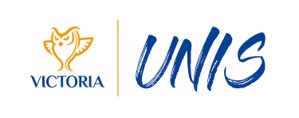 FORMULÁŘ K UKONČENÍ ÚČASTI V STIPENDIJNÍM PROGRAMU / PROJEKTU UNISJá, níže podepsaný/á , narozen/a , v době vypsání programu studentem VŠ , prohlašuji, že jsem ukončil/a účast ve stipendijním programu / projektu UNIS z důvodu (zaškrtněte a vyplňte dle skutečnosti):V  dne 						____________________________________								podpis studenta Vyplněný formulář zašlete: 	a) koordinátorovi projektu UNIS na vaší VŠ b) posta@msmt.cz c) unis@vsc.czúspěšného zakončení Bc. studia, dne úspěšného zakončení Mgr. studia, dne ukončení studia, dne ukončení sportovní kariéry, dne přestupu do jiného sportovního resortního centra, dne jiné:  , dne 